MODELO DE ROTEIRO DMAIC 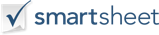 NOME DO PROCESSOVERSÃODATA CRIADAFINALIDADE /ESCOPOATUALIZADO PORDATA DA ATUALIZAÇÃOD E F I N E M E A S U R EA N A L Y Z EEu sou P R O V EC O N T R O L•  •  •  •  •  •  •  •  •  •  •  •  •  •  •  •  •  •  •  •  •  •  •  •  •  •  •  •  •  •  •  •  •  •  •  